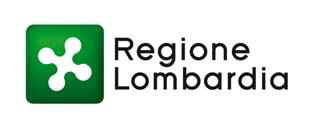 Allegato B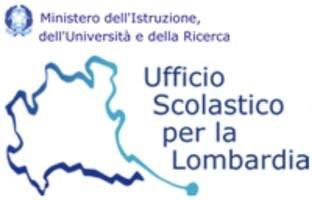 Modulo di presentazione della candidatura per ilPremio “Lombardia è Ricerca” - rivolto agli studenti A.S. 2018-2019Il sottoscritto                                                                                   , nato il                           a                                                                                                                                             , e residente a                                                                                         CAP                       ,in Via                                                                                                                   , n.              in qualità di legale rappresentante dell’istituzione scolastica/formativaDenominazione Istituzione scolastica o formativaCodicemeccanografico scuola o ID unità organizzativaPRESENTAla candidatura per la partecipare al Premio “Lombardia è Ricerca” - A.S. 2018/2019 del seguente gruppo di studenti :Anagrafica del gruppo di studenti candidati al premio “Lombardia è ricerca 2019”Referente da contattare:Nome	CognomeN. telefono	N. fax	Indirizzo posta elettronicaTitolo del progettoA tal fineDICHIARA	di aver preso visione del regolamento e di accettare tutto quanto in esso contenuto;	che la scuola/istituto ha raccolto il consenso per il trattamento dei dati di tutti gli studenti del gruppo candidato al premio ai sensi degli artt. 13 e 14 del Reg.UE n. 2016/679	di essere esente dall'applicazione dell’imposta di bollo di euro 16,00 ai sensi del DPR n. 642/1972, allegato B, art 16;oppure	di NON essere esente dall'applicazione dell’imposta di bollo di euro 16,00 aisensi del DPR n. 642/1972, allegato B, art 16;La candidatura firmata digitalmente dal Legale rappresentante, ai sensi dell'art. 65 del D.Lgs. 82/2005 e ss.mm.ii deve essere trasmessa All’UFFICO SCOLASTICO REGIONALE  al  seguente  indirizzo    PEC  :  drlo@postacert.istruzione.it  con  oggetto: “Candidatura Premio Lombardia è Ricerca 2019” –  “Nome SCUOLA/ISTITUTO”ALLEGA	Scheda tecnica di progettoLuogo, dataIl legale rappresentanteCognomeNomeLuogo	di nascitaData	di nascitaCF